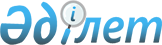 О снятии ограничительных мероприятии и признании утратившим силу решения акима Биржанского сельского округа Зайсанского района Восточно-Казахстанской области от 15 июня 2021 года № 3 "Об установлении ограничительных мероприятий"Решение акима Биржанского сельского округа Зайсанского района Восточно-Казахстанской области от 25 октября 2021 года № 5. Зарегистрировано в Министерстве юстиции Республики Казахстан 27 октября 2021 года № 24929
      В соответствии с пунктом 3 статьи 37 Закона Республики Казахстан "О местном государственном управлении и самоуправлении в Республике Казахстан", подпунктом 8) статьи 10-1 Закона Республики Казахстан "О ветеринарии", статьи 27 Закона Республики Казахстан "О правовых актах" и на основании представления главного государственного ветеринарно-санитарного инспектора Зайсанского района от 12 октября 2021 года № 864, РЕШИЛ:
      1. Снять ограничительные мероприятия, установленные на территории села Акарал Биржанского сельского округа Зайсанского района Восточно-Казахстанской области в связи с проведением комплекса ветеринарных мероприятий по ликвидации очагов болезни бруцеллез крупного рогатого скота.
      2. Признать утратившим силу решение акима Биржанского сельского округа Зайсанского района Восточно-Казахстанской области от 15 июня 2021 года № 3 "Об установлении ограничительных мероприятий" (зарегистрировано в Реестре государственной регистрации нормативных правовых актов за № 23159).
      3. Государственному учреждению "Аппарат акима Биржанского сельского округа Зайсанского района" в установленном законодательством Республики Казахстан порядке обеспечить:
      1) государственную регистрацию настоящего решения в Министерстве юстиции Республики Казахстан;
      2) размещение настоящего решения на интернет-ресурсе акимата Зайсанского района после его официального опубликования.
      4. Контроль за исполнением настоящего решения оставляю за собой.
      5. Настоящее решение вводится в действие со дня его первого официального опубликования.
					© 2012. РГП на ПХВ «Институт законодательства и правовой информации Республики Казахстан» Министерства юстиции Республики Казахстан
				
      Аким Биржанского сельского  округа 

С. Хамитов
